§804-A.  Reserved name1.  Reserve use of name.  A person may reserve the exclusive use of a limited liability partnership name, including an assumed or fictitious name, by executing and delivering for filing an application to the Secretary of State. The application must set forth the name and address of the applicant and the name proposed to be reserved. If the Secretary of State finds that the limited liability partnership name applied for is available, the Secretary of State shall reserve the name for the applicant's exclusive use for a period of 120 days.  The reservation may not be renewed, but after the expiration of the reservation, the same name may be reserved by the same or another applicant.[PL 2013, c. 99, §3 (AMD).]2.  Transfer of reservation.  The owner of a reserved limited liability partnership name under subsection 1 may transfer the reservation to another person by executing and delivering for filing to the Secretary of State a notice of the transfer, signed by the transferor, that states the name and address of the transferee.[PL 2003, c. 344, Pt. C, §37 (NEW).]SECTION HISTORYPL 2003, c. 344, §C37 (NEW). PL 2013, c. 99, §3 (AMD). The State of Maine claims a copyright in its codified statutes. If you intend to republish this material, we require that you include the following disclaimer in your publication:All copyrights and other rights to statutory text are reserved by the State of Maine. The text included in this publication reflects changes made through the First Regular and First Special Session of the 131st Maine Legislature and is current through November 1. 2023
                    . The text is subject to change without notice. It is a version that has not been officially certified by the Secretary of State. Refer to the Maine Revised Statutes Annotated and supplements for certified text.
                The Office of the Revisor of Statutes also requests that you send us one copy of any statutory publication you may produce. Our goal is not to restrict publishing activity, but to keep track of who is publishing what, to identify any needless duplication and to preserve the State's copyright rights.PLEASE NOTE: The Revisor's Office cannot perform research for or provide legal advice or interpretation of Maine law to the public. If you need legal assistance, please contact a qualified attorney.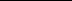 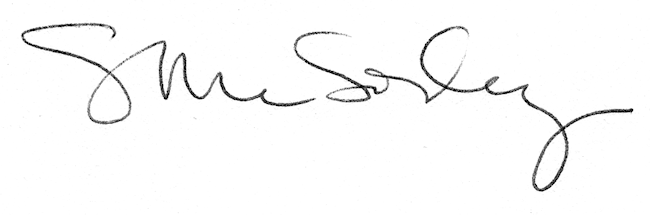 